Консультация для родителей: «Дети любят потешки!»                                                                                           Подготовила: Зуева Л.В.В раннем возрасте, основные сферы взаимодействия взрослого с ребёнком – речевое развитие и эмоциональный отклик. Дети начинают познавать мир, учатся полноценно общаться, познают нормы правильного поведения. Помочь детям в этом – основная обязанность родителей и педагогов; взрослых, которые окружают детей и которым малыши доверяют.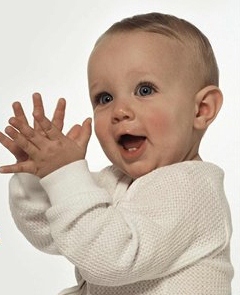 На помощь русскому народу приходит фольклор. Фольклор – это народное творчество, которое создаётся коллективно народом и отражает его многовековый опыт, мудрость поколений, принципы и идеалы. Самым эффективным способом передачи накопленных знаний детям раннего возраста являются малые фольклорные формы – потешки, прибаутки, сказки, народные песни, колыбельные, считалки, пословицы, поговорки, частушки, загадки… Значимость малых фольклорных форм невозможно переоценить – регулярное использование потешек и прибауток в повседневной жизни ребёнка не только радует малыша, создаёт эмоциональную связь взрослого с ребёнком, но и развивает его, в доступной форме прививая основы поведения самостоятельной жизни. 
 Дети любят потешки! И это не просто слова. Малые формы фольклора – это первые художественные произведения, которые слышит ребёнок, и которые развивают его. Начиная с первого года жизни, малыш эмоционально откликается на ласковые слова мамы, обращённые к нему. Подрастая, ребёнок легко запоминает часто повторяющиеся слова из народного творчества, и, услышав их, радостно улыбается и начинает счастливо лепетать. Использование малых фольклорных форм позволяет детям быстрее овладеть речью, развить речевой слух ребёнка, помогает овладеть интонационной стороной речи, плавностью голоса и выразительностью, учит улавливать повышение и понижение голоса.   
      Ценность потешек определяется несколькими факторами: их можно соединять с движениями, они имеют определённый ритм и эмоциональность, и в игровой форме учат детей познавать жизнь. Большое значение имеют потешки для воспитания у детей раннего возраста дружелюбия, умения сопереживать. Совокупность всех выше перечисленных факторов позволяет ребёнку проникнуться сутью потешки и научиться эмоционально выражать свои эмоции: грусть, радость, нежность, тревога. Одна из движущих сил развития ребёнка – сила примера. Потешки стимулируют детей подражать, закладывают основы правильного поведения. Для более эффективного восприятия потешек детьми, следует их читать ласковым, выразительным голосом, сопровождая слова соответствующими движениями и мимикой. Важно помнить, что использование потешек будет результативным только при готовности ребёнка воспринимать их.Регулярное использование малых фольклорных форм в повседневной жизни ребёнка, взаимосвязь родителей с дошкольным учреждением, позволит заложить качественный фундамент психофизиологического развития детей и подготовить их к самостоятельной и успешной жизни!